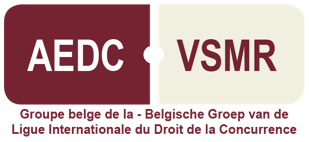 A retourner à	A l’attention de Mme Christel DE NEEFFax : 02 / 778.62.22E-mail : aedc@traxio.beDéjeuner-causerie – Lundi 29 avril 2019 à 12h00"Unfair Trading Practices in the Food Supply Chain"Prof. em. Dr Jules STUYCK  Senior Counsel Crowell & Moring LLPMme – M. : 	Titre – Fonction : 	Adresse :		Membrede l'A.E.D.C.	Non-Membreaccompagné(e) de		participera(ont) au Déjeuner-Causerie du 29/04/2019……………………………………………., le ……………………………………2019SignatureParticipation aux fraisN.B. - Nous vous rappelons que votre inscription implique automatiquement le paiement des 
frais de participation, que vous soyez présent(e) ou non.- Membres : 	30,00 €- Non-membres :	60,00 €à verser à l'avance au compte n° BE22 310-1086555-47à verser à l'avance au compte n° BE22 310-1086555-47